Regresi Linear Sederhana dan BergandaTeori SingkatPada regresi linier akan dibicarakan masalah pendugaan atau peramalan sebuah variabel dependen Y dengan sebuah variabel independen X yang telah diketahui nilainya. Model persamaan linier yang digunakan di sini adalah: Regresi linier berganda Jika variabel dependen-nya dihubungkan dengan lebih dari satu variabel independen, maka persamaan yang dihasilkan adalah persamaanregresi linier berganda (multiple linier regression). Dalam hal ini kita membatasi pada kasus dua peubah bebas X1 dan X2 saja. Dengan hanya dua peubah bebas, persamaan regresi contohnya menjadi:Salah satu ukuran kebaikan model adalah dengan melihat koefisien determinasi R2  yang menyatakan proporsi keragaman variabel Y yang dapat dijelaskan oleh variabel X. Namun penggunaan yang lebih baik adalah dengan menggunakan nilai R-Sq(adj), yang merupakan nilai estimasi yang tidak bias (unbiased estimate) dari populasi.Alat dan BahanHardware	: Laptop/PCSoftware	: R StudioElemen KompetensiLatihan pertama – RegresiMisalkan ingin dilakukan pendugaan terhadap nilai penjualan dalam USD (variabel Y) berdasarkan nilai biaya iklan yang dikeluarkan dalam USD (variabel X) di suatu perusahaan. Data sampel dalam 12 bulan terakhir adalah  sebagai berikut:1. buatlah persamaan regresi untuk menduga penjualan mingguan (Y) berdasarkan pengeluaran iklan (X).Output:Penjelasan: ?2. Hitunglah R-square (Koefisien determinasi)Output:Latihan Kedua – TugasLakukan analisis regresi untuk memprediksi variabel Price (harga rumah) berdasarkan variabel SqFt (luas tanah), bedrooms dan bathrooms.  . Lakukan evaluasi terhadap model regresi yang digunakan.1. Regresi BergandaScriptOutput:R Square	Penjelasan:2. Menampilkan rata rata harga perbagianScript:Output:Penjelasan:File PraktikumGithub Repository:Soal LatihanSoal:Apa itu Regresi Linear Sederhana dan Regresi Linear Berganda?Sebutkan perbedaan mendasar dari Regresi Linear Sederhana dan Regresi Linear Berganda?Jawaban:
1. 
2. KesimpulanDalam pengerjaan praktikum Statistika, …Kita juga dapat mengetahui…Cek List ()Formulir Umpan BalikKeterangan:MenarikBaikCukupKurangNama:(Isi Nama Anda)NIM:
(Isi NIM Anda)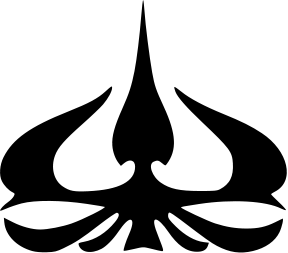 MODUL 12Nama Dosen:Dedy SugiartoHari/Tanggal:Hari, Tanggal Bulan 2022Praktikum StatistikaNama Asisten Labratorium:Azhar Rizki Zulma
065001900001Arfa Maulana 064001900039X402025203050402050402550Y385400395365475440490420560525480510df_nama=read.delim("clipboard")head(df_nama)model_reg=lm(df_nama$Y~df_nama$X)summary(model_reg)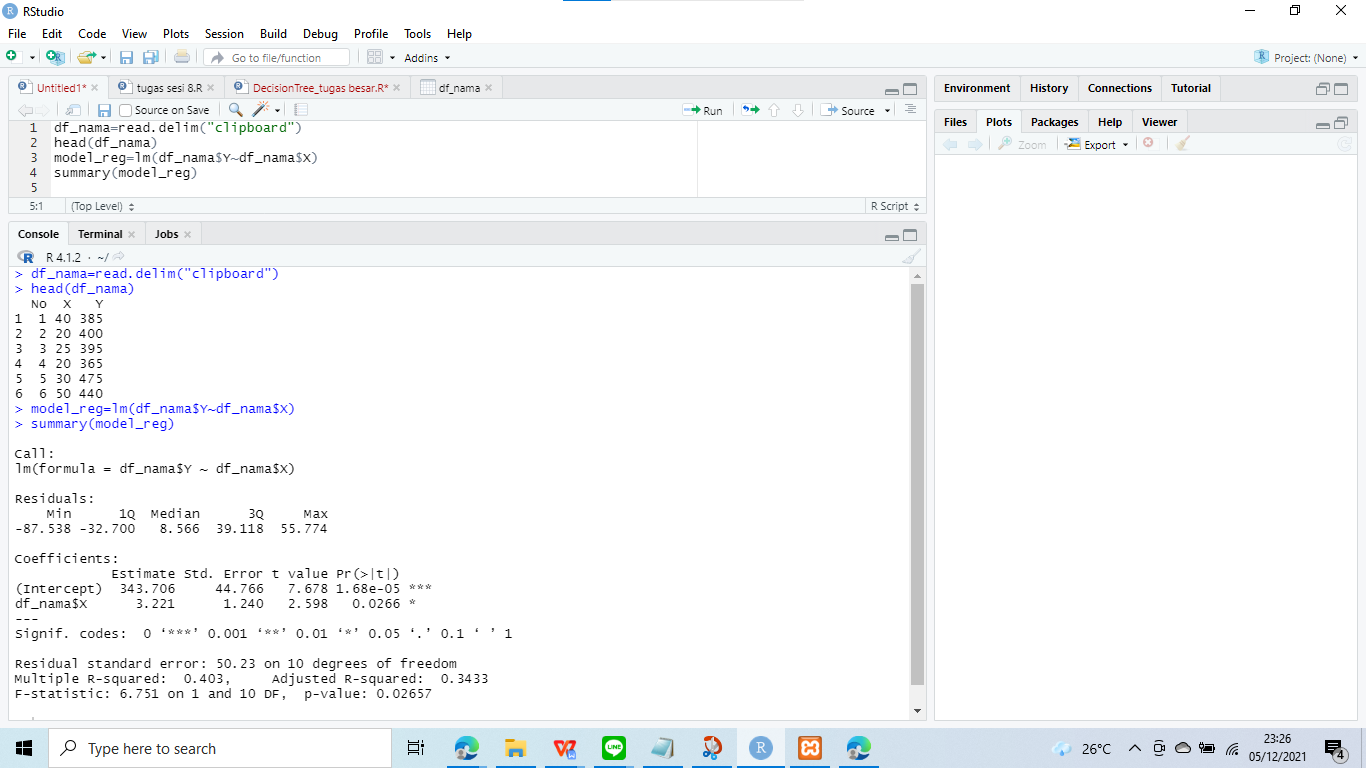 Nilai R Squarenya adalah 0.403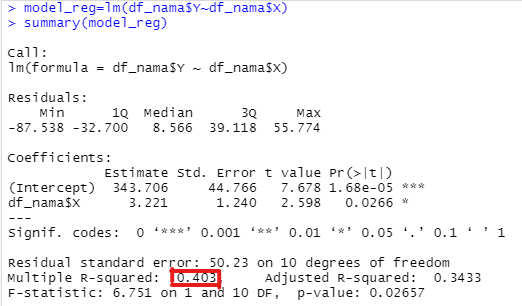 PriceSqFtBedroomsBathroomsOffersBrickNeighborhood1143001790222NoEast1142002030423NoEast1148001740321NoEast947001980323NoEast1198002130333NoEast1146001780322NoNorth1516001830333YesWest1507002160422NoWest1192002110423NoEast1040001730333NoEast1325002030323YesEast1230001870222YesEast1026001910324NoNorth1263002150335YesNorth1768002590434NoWest1458001780421NoWest1471002190334YesEast836001990334NoNorth1114001700221YesEast1672001920332YesWest1162001790323NoEast1138002000324NoNorth917001690323NoNorth1061001820323YesNorth1564002210432YesEast1493002290433NoNorth1370002000423NoWest993001700322NoEast691001600223NoNorth1880002040431YesWest1820002250433YesWest1123001930222YesNorth1350002250333YesEast1396002280534YesEast1178002000223NoNorth1171002080333NoNorth1175001880222NoNorth1470002420434NoWest1313001720321NoWest1082001740322NoNorth1066001560221NoEast1336001840432NoWest1056001990223NoEast1540001920321YesEast1665001940332YesWest1032001810323NoEast1298001990232NoNorth903002050326NoNorth1159001980222NoEast1075001700323YesNorth1511002100323YesEast911001860223NoNorth1174002150234NoNorth1308002100323NoNorth813001650323NoNorth1257001720222YesEast1409002190323YesEast1523002240433NoWest1381001840331NoWest1554002090421NoWest1809002200331NoWest1009001610222NoNorth1613002220432NoWest1205001910232NoEast1303001860322NoWest1111001450221YesNorth1262002210334NoNorth1519002040433NoEast936002140324NoNorth1656002080433NoWest1667001950333YesWest1576002160421NoWest1073001650323NoNorth1257002040332NoEast1442002140333NoWest1069001900222NoNorth1298001930322NoWest1765002280433YesWest1213002130323NoNorth1436001780421NoWest1434002190334YesEast1843002140432YesWest1648002050221YesWest1477002410332NoEast905001520223NoNorth1883002250432YesWest1027001900424NoNorth1725001880331YesWest1277001930332NoNorth978002010224NoNorth1431001920422NoWest1165002150322NoEast1426002110322NoWest1571002080332NoEast1606002150433YesWest1525001970221YesWest1333002440333NoEast1268002000221YesEast1455002060321NoWest1710002080332YesWest1032002010325NoNorth1231002260335NoEast1368002410334NoEast2112002440433YesWest823001910324NoEast1469002530434NoWest1085002130324NoNorth1340001890321YesEast1170001990333YesEast1087002110323NoEast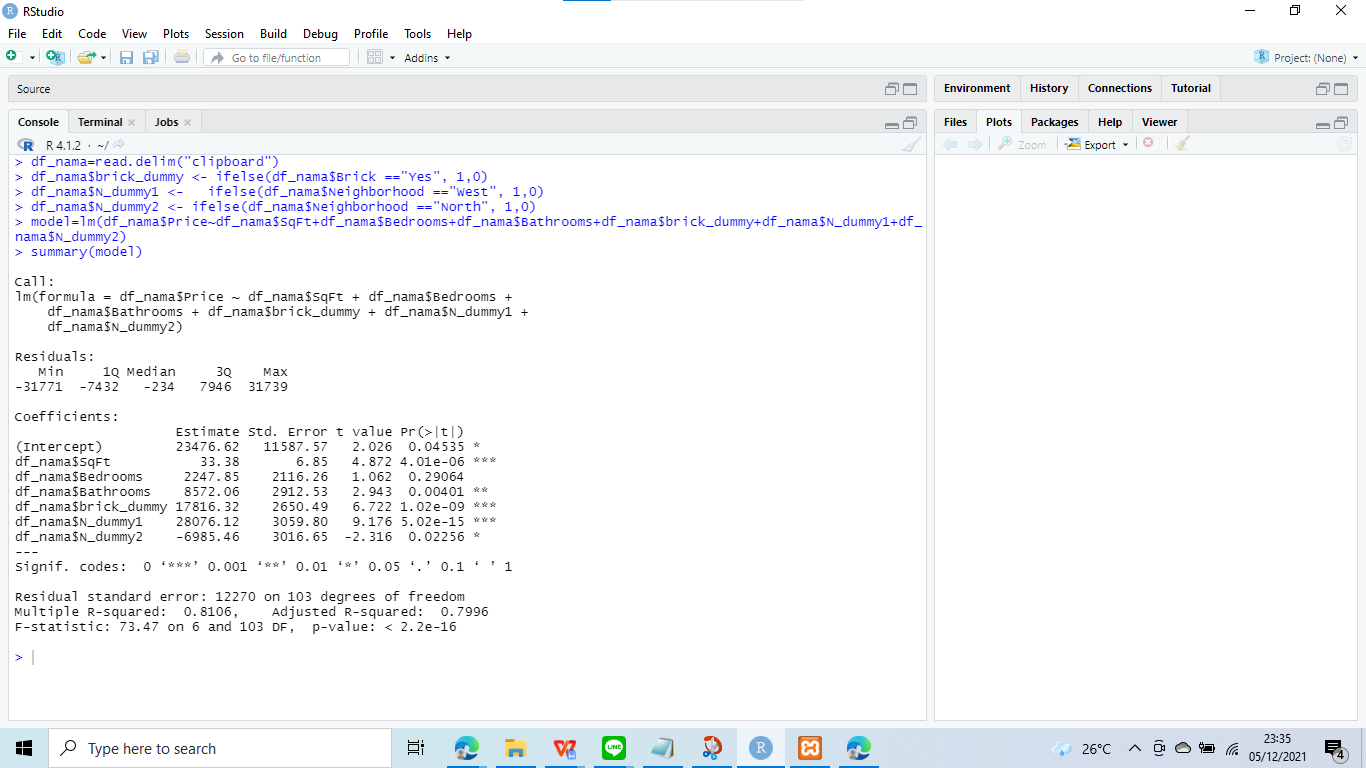 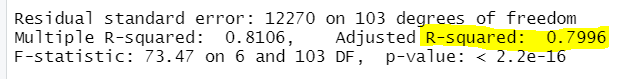 print(isi dengan Script)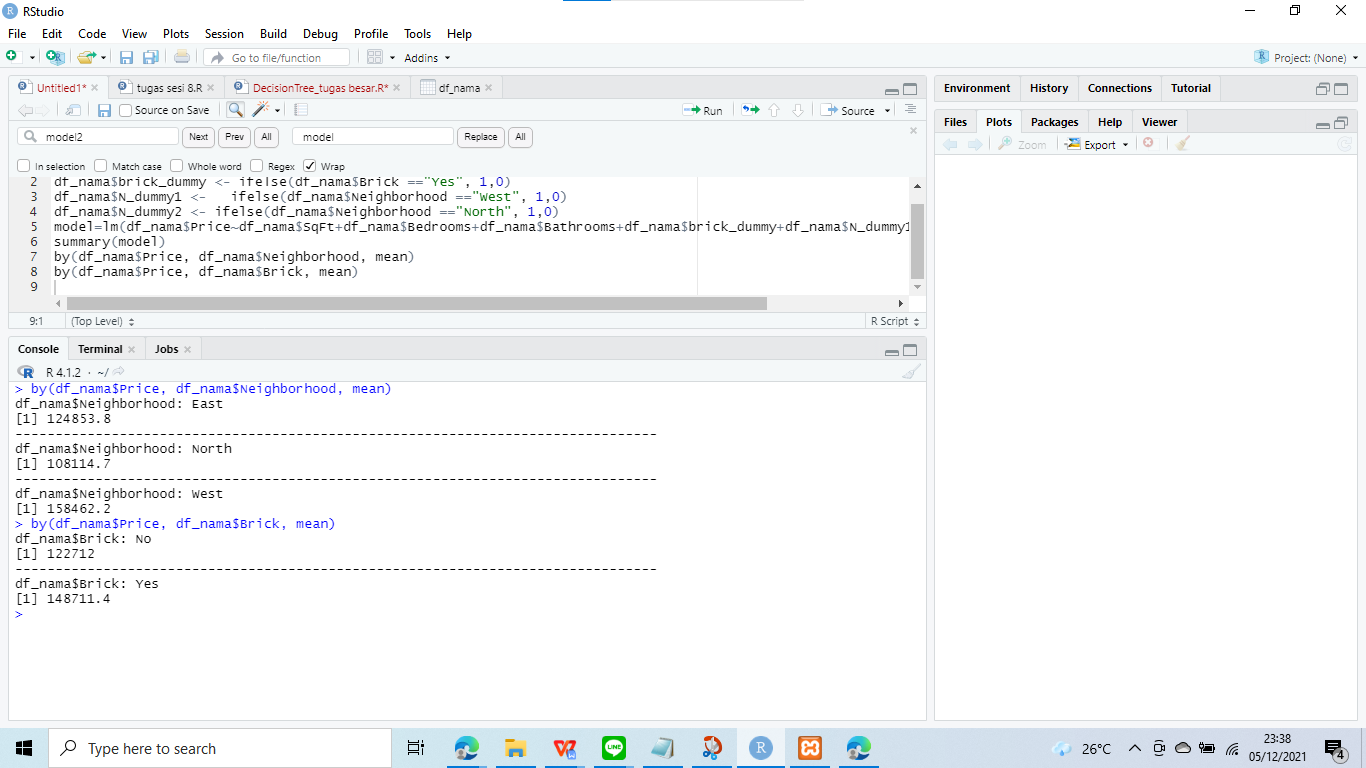 NoElemen KompetensiPenyelesaianPenyelesaianNoElemen KompetensiSelesaiTidak Selesai1.Latihan Pertama…2.Latihan Kedua…NoElemen KompetensiWaktu PengerjaanKriteria1.Latihan Pertama… Menit…2.Latihan Kedua… Menit…